В целях организации работы Совета депутатов ЗАТО г. Зеленогорска, на основании части 6 статьи 29 Устава города Зеленогорска Совет депутатов ЗАТО г. ЗеленогорскаР Е Ш И Л:Образовать из числа депутатов Совета депутатов ЗАТО г. Зеленогорска следующие постоянные комиссии:По бюджету, экономической политике и перспективам развития города.По местному самоуправлению, правовым вопросам и безопасности населения.По социальной политике и делам молодежи.По муниципальной собственности и вопросам ЖКХ.Установить вопросы, относящиеся к ведению постоянных комиссий Совета депутатов ЗАТО г. Зеленогорска согласно приложению к настоящему решению.Председателям комиссий разработать положения о постоянных комиссиях Совета депутатов ЗАТО г. Зеленогорска в срок до 30.10.2014.Признать утратившим силу решение Совета депутатов ЗАТО г. Зеленогорска XVII созыва  от 08.04.2010 № 2-5р «О постоянных комиссиях Совета депутатов ЗАТО г. Зеленогорска».Настоящее решение опубликовать в газете "Панорама".Контроль за выполнением настоящего решения возложить на заместителя председателя Совета депутатов ЗАТО г. Зеленогорска.Глава ЗАТО г. Зеленогорска							П.Е. КорчашкинПриложениек решению  Советадепутатов ЗАТОг. Зеленогорскаот 30.09.2014 № 1-3рВопросы ведения постоянныхкомиссий  Совета депутатов ЗАТО г. Зеленогорска1. ПОСТОЯННАЯ КОМИССИЯ ПО БЮДЖЕТУ, ЭКОНОМИЧЕСКОЙ ПОЛИТИКЕ И ПЕРСПЕКТИВАМ РАЗВИТИЯ ГОРОДАВопросы ведения:Подготовка бюджета к принятию.Контроль за исполнением бюджета.Местные налоги и сборы.Муниципальные заимствования, управление муниципальным долгом.Текущее управление бюджетным процессом.Промышленность, сельское хозяйство, строительство.Промышленное и жилищное строительство.Малое и среднее предпринимательство.Генеральный план города, градостроительство.Планы социально-экономического развития города.2. ПОСТОЯННАЯ КОМИССИЯ ПО МЕСТНОМУ САМОУПРАВЛЕНИЮ, ПРАВОВЫМ ВОПРОСАМ И БЕЗОПАСНОСТИ НАСЕЛЕНИЯ.Вопросы ведения:Общественные инициативы и самоуправление граждан.Обеспечение прав и свобод граждан.Информационное обеспечение населения, работа средств массовой информации.Устав города, Регламент Совета депутатов ЗАТО г. Зеленогорска, депутатская этика.Общественная, пожарная, экологическая безопасность.3. ПОСТОЯННАЯ КОМИССИЯ ПО СОЦИАЛЬНОЙ ПОЛИТИКЕ И ДЕЛАМ МОЛОДЕЖИВопросы ведения:Социальное обеспечение и социальная поддержка граждан.Образование, здравоохранение, культура и воспитание.Физическая культура, спорт, отдых.Молодежь, семья и материнство.4. ПОСТОЯННАЯ КОМИССИЯ МУНИЦИПАЛЬНОЙ СОБСТВЕННОСТИ И ВОПРОСАМ ЖКХВопросы ведения:Управление муниципальной собственностью, земельными и природными ресурсами.Жилищно-коммунальное хозяйство.Благоустройство.Транспортное обслуживание.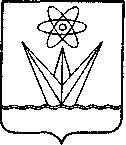  СОВЕТ ДЕПУТАТОВЗАКРЫТОГО АДМИНИСТРАТИВНО-ТЕРРИТОРИАЛЬНОГО ОБРАЗОВАНИЯ ГОРОДА ЗЕЛЕНОГОРСКА КРАСНОЯРСКОГО КРАЯРЕШЕНИЕ СОВЕТ ДЕПУТАТОВЗАКРЫТОГО АДМИНИСТРАТИВНО-ТЕРРИТОРИАЛЬНОГО ОБРАЗОВАНИЯ ГОРОДА ЗЕЛЕНОГОРСКА КРАСНОЯРСКОГО КРАЯРЕШЕНИЕ СОВЕТ ДЕПУТАТОВЗАКРЫТОГО АДМИНИСТРАТИВНО-ТЕРРИТОРИАЛЬНОГО ОБРАЗОВАНИЯ ГОРОДА ЗЕЛЕНОГОРСКА КРАСНОЯРСКОГО КРАЯРЕШЕНИЕ СОВЕТ ДЕПУТАТОВЗАКРЫТОГО АДМИНИСТРАТИВНО-ТЕРРИТОРИАЛЬНОГО ОБРАЗОВАНИЯ ГОРОДА ЗЕЛЕНОГОРСКА КРАСНОЯРСКОГО КРАЯРЕШЕНИЕ30.09.201430.09.2014г. Зеленогорскг. Зеленогорск№ 1-3р№ 1-3рОб утверждении перечняпостоянных комиссий Совета депутатовЗАТО г. ЗеленогорскаОб утверждении перечняпостоянных комиссий Совета депутатовЗАТО г. ЗеленогорскаОб утверждении перечняпостоянных комиссий Совета депутатовЗАТО г. Зеленогорска